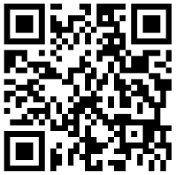 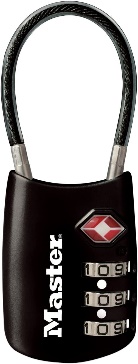 Réponse : 2 + 6 x  21 – 4 ÷ 2 = 82Le nombre de mots trouvés au plurielLe nombre de fois que tu as utilisé la lettre aLe nombre total de voyelles dans les
8 MOTS TROUVÉSle nombre de lettres dans le mot le moins long
Le nombre de verbes 
à l’infinitif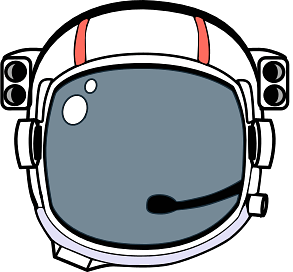 